Załącznik nr 2do Zarządzenia Rektora Nr 98/2022z dnia 29 września 2022 roku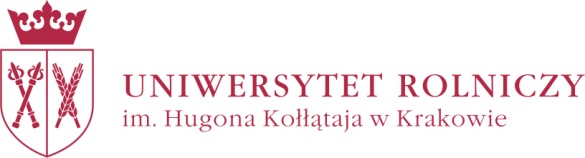 ……………………….. 		…………………, dnia……………          (imię i nazwisko) 	                          						(miejscowość)			(data)PODANIE O PRZYJĘCIE NA STUDIA PODYPLOMOWE LUB INNĄ FORMĘ KSZTAŁCENIAProszę o przyjęcie na studia podyplomowe/inną formę kształcenia* prowadzone/ą 
w Uniwersytecie Rolniczym im. Hugona Kołłątaja w Krakowie, ……………..……………………………………………………………………………………(nazwa studiów lub innej formy kształcenia )w roku akademickim ……………..……………………………………………………………………………………(rok realizacji studiów)Do podania załączam:1) kwestionariusz osobowy,2) kserokopię dyplomu ukończenia studiów wyższych – oryginał do wglądu,3) ………………………………………..       (wpisać inne jeśli są wymagane)                     	……………………………………..								     (podpis kandydata)* niepotrzebne skreślić 